Vamos juntos aprender a música:Florzinha do meu JardimFlorzinha do meu jardimAbriu assim, assim. Dançou e balanceouVirou perfume de jasmim. Ai, ai de mimAi, ai, ai, ai, ai de mimQue saudade que eu sinto da florzinha do jardim.Acompanhe o vídeo: https://youtu.be/6lWnf0KS_kAResponda: Do que a música fala? Qual o nome da flor que contém na canção?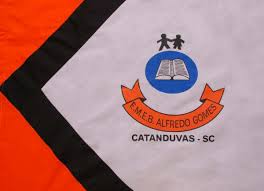 ESCOLA MUNICIPAL DE EDUCAÇÃO BÁSICA ALFREDO GOMES.RUA: CORONEL RUPP BAIRRO CENTRO OESTECATANDUVAS – SC   SETEMBRO   ANO 2021 CNPJ – 78502697/0001-96DIRETORA: IVÂNIA NORA.ASSESSORA PEDAGÓGICA: SIMONE ANDRÉA CARL.ASSESSORA TÉCNICA ADM.: TANIA N. DE ÁVILA.PROFESSOR: LUAN CEZAR RIBEIRO DA SILVAALUNO(A):................................................................................SÉRIE 3º ANO PERÍODO................................  